2020年桐乡市公安机关公开招聘警务辅警人员体能测评标准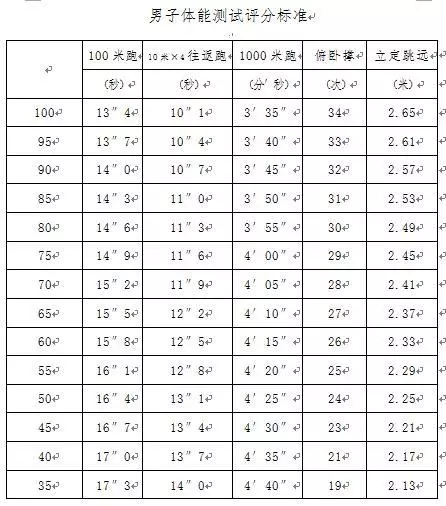 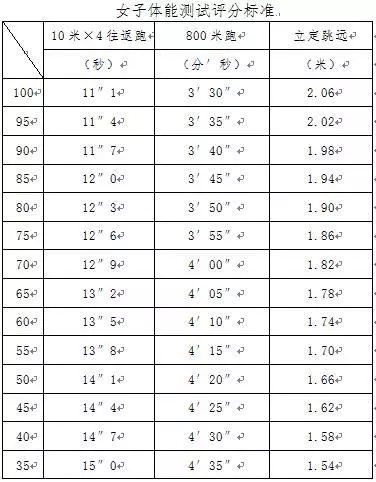 